Kraków, 13.04.2017 r.SPECYFIKACJA ISTOTNYCH WARUNKÓW ZAMÓWIENIAZnak: DA.24-03/17ZAMAWIAJĄCYMuzeum Lotnictwa Polskiego w Krakowieal. Jana Pawła II 39,31-864 Kraków, NIP: 675-10-00-452tel.: + 48 12 642 87 00fax: +48  12 642 87 99e-mail: info@muzeumlotnictwa.plstrona internetowa: www.muzeumlotnictwa.plTRYB UDZIELENIA ZAMÓWIENIAPostępowanie o udzielenie zamówienia prowadzone jest w trybie przetargu nieograniczonego na podstawie ustawy z dnia 29 stycznia 2004 roku Prawo zamówień publicznych (tj. Dz. U. z 2015 r. poz. 2164 z późn. zm.) zwanej dalej „ustawą Pzp”. Zamówienie o wartości nieprzekraczającej progów określonych w treści art. 11 ust. 8 ustawy Pzp. Zamawiający przewiduje możliwość dokonania w pierwszej kolejności oceny ofert, a następnie zbadania czy wykonawca, którego oferta została oceniona jako najkorzystniejsza, nie podlega wykluczeniu oraz spełnia warunki udziału w postępowaniu – zgodnie z art. 24aa ustawy.PRZEDMIOT ZAMÓWIENIAPrzedmiotem zamówienia jest pełnienie funkcji zarządzającego procesem inwestycyjnym, polegającej na zarządzaniu całością zadań mających za cel realizację inwestycji pod nazwą: Rewaloryzacja zespołu zabytkowych budowli inżynieryjnych dawnego lotniska Rakowice-Czyżyny wraz z adaptacją na potrzeby Muzeum Lotnictwa Polskiego w Krakowie. Szczegółowy opis inwestycji zawierają: załącznik nr 7 i 8 do SIWZ.Załącznik nr 7.Dokumentacja projektowa wykonana przez: dwa biura projektowe tj. ABA INVEST Sp. z o.o., sp. komandytowa, Narama 147 A, 32-095 Iwanowice oraz  Info.-Inż..- Media Sp. z o.o. ul. Sadowa 4 m 36, 05 – 110 Jabłonna. LINK DOSTĘPU DO DOKUMENTACJI. https://www.dropbox.com/sh/02i1r4pdi5zssi2/AACr8k0Lwclu1RHdpMUcGAYKa?dl=0Załącznik nr 8.Zarys scenariusza ekspozycji stałych i programu kulturowego „Skrzydła i Ludzie XX wieku”W zakres przedmiotu zamówienia wchodzi świadczenie następujących usług:zapoznanie się i zaopiniowanie (weryfikacja) dokumentacji projektowej w każdej z branż;przygotowanie i organizacja procesu budowlanego;przygotowanie i przeprowadzenie postępowań o wyłonienie wykonawców robót budowlanych, usług i dostaw;przygotowanie opisu przedmiotu zamówienia w ramach postępowania o udzielenie zamówienia publicznego na wykonawstwo prac budowlanych, usług i dostaw;przekazanie wykonawcom kompletnej dokumentacji oraz terenu budowy;nadzór inwestorski przy realizacji Inwestycji, w tym nad wszystkimi branżami, zgodnie z obowiązującymi przepisami, w tym:ustawą z dnia 7 lipca 1994 r. Prawo budowlane (t.j. Dz. U. z 2016 r. poz. 290 z późn. zm.), ustawą z dnia 16 kwietnia 2004 r. o wyrobach budowlanych (t.j. Dz. U. z 2014 r. poz. 883 z późn. zm.),rozporządzeniem Parlamentu Europejskiego i Rady (UE) Nr 305/2011 z dnia 9 marca 2011 r. ustanawiającego zharmonizowane warunki wprowadzania do obrotu wyrobów budowlanych i uchylającego dyrektywę Rady 89/106/EWG (Dz. Urz. UE L 88 z 04.04.2011) , a w przypadku wyrobów budowlanych – również zgodnie z zamierzonym zastosowaniem.wydawanie kierownikowi budowy lub kierownikowi robót poleceń, potwierdzonych wpisem do dziennika budowy, dotyczących: usunięcia nieprawidłowości lub zagrożeń, wykonania prób lub badań, także wymagających odkrycia robót lub elementów zakrytych, przedstawienia ekspertyz dotyczących prowadzonych robót budowlanych oraz informacji i dokumentów potwierdzających zastosowanie przy wykonywaniu robót budowlanych wyrobów, a także informacji i dokumentów potwierdzających dopuszczenie do stosowania urządzeń technicznych,żądanie od kierownika budowy lub kierownika robót dokonania poprawek bądź ponownego wykonania wadliwie wykonanych robót, wstrzymanie robót budowlanych w przypadku, gdyby ich kontynuacja mogła wywołać zagrożenie bądź spowodować niedopuszczalną niezgodność z projektem lub pozwoleniem na budowę,nadzór nad zapewnieniem bezpieczeństwa i przestrzeganiem przepisów przeciwpożarowych oraz bezpieczeństwa i higieny pracy przez wszystkich uczestników procesu realizacji Inwestycji, w rozumieniu wymagań stawianych przez prawo budowlane i inne obowiązujące przepisy, podczas całego procesu realizacji Inwestycji;przygotowanie i koordynacja sposobu rozliczeń pomiędzy Zamawiającym a Wykonawcą robót budowlanych na dostawę energii elektrycznej, wody, energii cieplnej itp. niezbędnych do wykonania zadania inwestycyjnego;sprawdzanie dokumentów rozliczeniowych Zadania Inwestycyjnego pod względem merytorycznym i rachunkowym;inicjowanie wprowadzania zmian do treści umów zawartych z wykonawcami Inwestycji przez przygotowywanie stosownych aneksów do tych umów, w związku ze zmianami warunków określonych w umowach;prowadzenie narad roboczych na terenie budowy Inwestycji z udziałem Inwestora nie rzadziej niż raz w tygodniu;przeprowadzanie odbiorów i  rozliczeń częściowych realizacji Zadania Inwestycyjnego;przygotowanie materiałów do odbioru końcowego Inwestycji, powiadomienie wszystkich uczestników procesu inwestycyjnego o terminie odbioru końcowego Inwestycji oraz dokonanie odbioru końcowego Inwestycji;uzyskanie wszystkich wymaganych przepisami prawa decyzji administracyjnych, opinii, uzgodnień oraz stanowisk organów administracyjnych po zakończeniu procesu inwestycyjnego;przygotowanie i przeprowadzenie postępowania o wyłonienie wykonawcy ekspozycji stałej realizowanej w systemie „zaprojektuj i wykonaj” na podstawie zarysu scenariusza ekspozycji stałych i programu kulturowego „Skrzydła i Ludzie XX wieku” wraz z PFU i wytycznych do koncepcji ekspozycji stałej;przekazanie Inwestycji wraz z kompletem niezbędnych dokumentów w stanie faktycznym i prawnym zdatnym do natychmiastowego rozpoczęcia użytkowania;odbiór dostaw lub usług (w tym odbiory inspektorów w poszczególnych branżach)wnioskowanie (do Projektanta) o nadzory autorskie,organizacja i prowadzenie, na wniosek kierownika budowy, odbiorów: robót zanikających, odbiorów częściowych, odbiorów końcowych, odbiorów pogwarancyjnych,opiniowanie rozwiązań technicznych i kosztowych wynikających z rysunków warsztatowych (sporządzanych przez Wykonawcę robót) i nadzorów autorskich (sporządzanych przez Projektanta) i przekazywanie opinii do decyzji Inwestoraarchiwizacja protokołów z narad roboczych, korespondencji i dokumentacji, a następnie przekazanie ich Inwestorowi Bezpośredniemu w stanie kompletnym po zakończeniu Inwestycji lub rozwiązaniu niniejszej umowy.przygotowanie i opiniowanie wniosków o roboty zamienne, roboty zaniechane i roboty dodatkowe ;rozliczenie końcowe Inwestycji wraz z przygotowaniem dokumentów do przejęcia środków trwałychwystępowanie w imieniu Inwestora Bezpośredniego przed organami administracji i przed sądami w sprawach wynikających z realizacji Inwestycji;przygotowanie umów, czuwanie nad realizacją umów w szczególności w zakresie kar umownych, podwykonawstwa, obowiązków gwarancyjnych, naliczanie i egzekwowanie w imieniu Inwestora Bezpośredniego kar umownych lub odszkodowań od wykonawców oraz dostawców i niezwłoczne przekazywanie ich Inwestorowi Bezpośredniemu;działanie na podstawie pełnomocnictwa w postępowaniach administracyjnych;opracowania i aktualizacji harmonogramu rzeczowo-finansowego realizacji projektu, opracowania i aktualizacji harmonogramu technicznego realizacji projektu (dostawy, odbiory) opracowania dokumentacji polityki rachunkowości projektu przygotowania na potrzeby Zamawiającego projektów wniosków o płatność i rozliczenie do Instytucji Zarządzającej wraz z skompletowaniem, weryfikacją i przygotowaniem oraz przekazaniem do Zamawiającego kompletu dokumentów niezbędnych do złożenia wniosków o płatność i  rozliczenie,wsparcie w zarządzaniu obiegiem dokumentacji finansowej w projekcie; dokonywanie opisów dokumentacji finansowej projektu; weryfikacja dokumentacji finansowej będącej podstawą dokonania płatności przez zamawiającego na rzecz podmiotów zewnętrznych; wnioskowanie do Zamawiającego o ewentualne zmiany w harmonogramie finansowym lub rzeczowym projektu wraz z propozycją i uzasadnieniem zmiany; zmiana i aktualizacja Harmonogramu  wymaga zgody Zamawiającego; Wykonawca związany jest wytycznymi, uwagami i zastrzeżeniami Zamawiającego w zakresie zmian Harmonogramu;analizy wykonania budżetu w trakcie realizacji Projektu.analizy wykonania budżetu Projektu po zakończeniu realizacji Projektuprowadzenie dokumentacji projektu w programie SL2014 na podstawie udzielonego pełnomocnictwa.Wykonanie przedmiotu zamówienia będzie występowało w siedzibie Zamawiającego oraz, w razie konieczności wynikającej z przebiegu Inwestycji, Wykonawca zobowiązany jest do wykonywania swoich obowiązków także w miejscu innym niż wskazane w zdaniu pierwszym, w szczególności obejmuje to miejsca spotkań z innymi podmiotami biorącymi udział w realizacji Inwestycji, siedziby urzędów itp. Wykonawca jest zobowiązany zapewnić obecność Kierownika Projektu oraz specjalisty ds. rozliczeń w siedzibie Zamawiającego w godzinach pracy Zamawiającego, co najmniej 2 dni w tygodniu po 4 godziny każda osoba oraz na każde wezwanie Zamawiającego, przekazane Wykonawcy z co najmniej 3 godzinnym wyprzedzeniem. Zamawiający nie dopuszcza składania ofert częściowych.Zamawiający nie dopuszcza składania ofert wariantowych.CPV:71540000-5	Usługi zarządzania budową;71520000-9	Usługi nadzoru budowlanego;79421000-1	Usługi zarządzania projektem inne niż w zakresie robot budowlanych;79211000-6	Usługi księgowe.71630000-3     Usługi kontroli i nadzoru technicznego71541000-2     Usługi zarządzania projektem budowlanymTERMIN REALIZACJI ZAMÓWIENIAWykonawca będzie świadczył usługi wchodzące w skład przedmiotu zamówienia od dnia zawarcia umowy do dnia zakończenia inwestycji, rozumianego jako dzień dokonania płatności końcowej, nie później jednak niż do dnia 31 grudnia 2019.WARUNKI UDZIAŁU W POSTĘPOWANIU O udzielenie zamówienia mogą ubiegać się Wykonawcy, którzy nie podlegają wykluczeniu oraz spełniają określone przez zamawiającego warunki udziału w postępowaniu.O udzielenie zamówienia mogą ubiegać się Wykonawcy, którzy spełniają warunki dotyczące zdolności technicznej i zawodowej:Wykonawcy muszą dysponować odpowiednim doświadczeniem, Zamawiający uzna warunek za spełniony jeżeli Wykonawca wykaże, że w okresie ostatnich trzech lat przed upływem terminu składania ofert, a jeżeli okres prowadzenia działalności jest krótszy – w tym okresie, wykonał należycie przynajmniej:2 usługi polegające na wykonaniu nadzoru inwestorskiego, nad pracami budowlanymi w obiekcie użyteczności publicznej (pojęcie budynku użyteczności publicznej należy rozumieć zgodnie z definicją zawartą w rozporządzeniu Ministra Infrastruktury z dnia 12 kwietnia 2002r. w sprawie warunków technicznych, jakim powinny odpowiadać budynki i ich usytuowanie (t.j. Dz.U.2015.1422), łączna wartość robót budowlanych powinna wynosić co najmniej 6 mln PLN brutto;3 usługi polegające na rozliczaniu projektów współfinansowanych ze środków zewnętrznych, przy czym łączna wartość projektów wynosiła co najmniej 7.000.000,00 zł brutto, w tym co najmniej jeden o wartości 3.000.000,00 zł brutto;2 usługi polegające na przygotowaniu i przeprowadzeniu postępowania o udzielenie zamówienia publicznego, w tym przynajmniej jedno postępowanie o wartości przekraczającej próg określony w art. 11 ust. 8 PZP;2 usługi polegające na wykonaniu nadzoru inwestorskiego, nad wykonaniem ekspozycji stałej w tym w instytucjach kultury, łączna wartość prac objętych nadzorem inwestorskim nad wykonaniem ekspozycji powinna wynosić co najmniej 2 mln PLN brutto.Ocena spełniania powyższego warunku będzie prowadzona w oparciu o dokumenty wskazane w rozdziale VII, pkt 7 pkt a ppkt i, według kryterium spełnia/nie spełnia. Wykonawcy muszą dysponować osobami zdolnymi do wykonania zamówienia:Zamawiający uzna warunek za spełniony jeżeli Wykonawca wykaże, że dysponuje co najmniej:jedną osobą posiadającą uprawnienia budowlane bez ograniczeń do kierowania robotami w specjalności konstrukcyjno-budowlanej – która będzie pełniła funkcję inspektora nadzoru w ww. branży;jedną osobą posiadającą uprawnienia budowlane bez ograniczeń do kierowania robotami w specjalności instalacyjnej w zakresie sieci, instalacji i urządzeń cieplnych, wentylacyjnych, gazowych, wodociągowych i kanalizacyjnych – która będzie pełniła funkcję inspektora nadzoru w ww. branży jedną osobę posiadającą uprawnienia budowlane bez ograniczeń do kierowania robotami w specjalności instalacyjnej w zakresie sieci, instalacji i urządzeń elektrycznych i elektroenergetycznych – która będzie pełniła funkcję inspektora nadzoru w ww. branży;jedną osobą posiadającą uprawnienia budowlane bez ograniczeń do kierowania robotami w specjalności w zakresie instalacyjnej w zakresie sieci, instalacji i urządzeń telekomunikacyjnych.Samodzielne funkcje techniczne w budownictwie, określone w art. 12 ust. 1 ustawy Prawo budowlane mogą również wykonywać osoby, których odpowiednie kwalifikacje zawodowe zostały uznane na zasadach określonych w przepisach odrębnych, tj. m.in. w ustawie z dnia 22 grudnia 2015 r. o zasadach uznawania kwalifikacji zawodowych nabytych w państwach członkowskich Unii Europejskiej  (Dz. U. z 2016 r. poz.65) lub zgodnie z wcześniej obowiązującymi przepisami dotyczące uznawania ww. kwalifikacji lub posiadać prawo do świadczenia usług transgranicznych zgodnie z ustawą z dnia 15 grudnia 2000 r. o samorządach zawodowych architektów oraz inżynierów budownictwa (t.j. Dz. U. z 2014 r. poz. 1946 z późn. zm.).jedną osobą pełniącą funkcję Kierownika Projektu, odpowiedzialną na nadzór merytoryczny i organizacyjny nad realizacją przedmiotu zamówienia ze strony Wykonawcy, kontrolę i koordynowanie pracy personelu Wykonawcy, kontrolę formalną i merytoryczną dokumentów opracowanych lub weryfikowanych przez Wykonawcę, posiadającą:znajomość międzynarodowych standardów zarządzania projektami potwierdzoną posiadanym ważnym certyfikatem Prince lub równoważnym, za równoważny zostanie uznany certyfikat potwierdzający ukończenie szkolenia obejmującego co najmniej następujące elementy: Przygotowanie projektu,Inicjowanie projektu,Zarządzanie strategiczne projektem,Sterowanie etapem,Zarządzanie dostarczaniem produktów,Zarządzanie końcem etapu,Zamykanie projektu.znajomość zasad realizacji Programu Operacyjnego Infrastruktura i Środowisko 2014 – 2020, w tym wytycznych i podręczników dla beneficjentów,doświadczenie w prowadzeniu dokumentacji zarządczej w co najmniej 2 projektach,doświadczenie w pełnieniu funkcji Kierownika/ Koordynatora Projektu w co najmniej 3 projektach (tj. w fazie realizacji i odbioru) o łącznej wartości projektów co najmniej 7.000.000,00 zł brutto, w tym co najmniej jeden o wartości 3.000.000,00 zł brutto.przynajmniej jedną osobą pełniąca funkcję Specjalisty ds. rozliczeń – odpowiedzialną za doradztwo w zakresie planowania finansowego, nadzór finansowy nad realizacją projektu i prowadzenie rozliczeń projektu po stronie Wykonawcy, posiadającą:znajomość zasad realizacji Programu Operacyjnego Infrastruktura i Środowisko 2014 – 2020, w tym wytycznych i podręczników dla beneficjentów,doświadczenie w prowadzeniu dokumentacji dot. sprawozdawczości i raportowania w co najmniej 2 projektach,przynajmniej 3 letnie doświadczenie w zakresie rozliczania projektów współfinansowanych ze środków zewnętrznych przejawiające się w pełnieniu funkcji osoby ds. rozliczeń w co najmniej 3 projektach (tj. w fazie realizacji i odbioru) o łącznej wartości projektów co najmniej 7.000.000,00 zł brutto, w tym co najmniej jeden o wartości 3.000.000,00 zł brutto.przynajmniej jedną osobą pełniącą funkcje Specjalisty ds. księgowych -  odpowiedzialną za doradztwo w zakresie poprawności prowadzenia ksiąg rachunkowych posiadającą:znajomość zasad realizacji Programu Operacyjnego Infrastruktura i Środowisko 2014 – 2020, w tym wytycznych i podręczników dla beneficjentów,przynajmniej 3 letnie doświadczenie w zakresie rozliczania projektów współfinansowanych ze środków Unii Europejskiej zdobyte w ciągu ostatnich 5 lat, przejawiające się w pełnieniu funkcji osoby ds. księgowych w co najmniej 3 projektach (tj. w fazie realizacji i odbioru) o łącznej wartości projektów co najmniej 7.000.000,00 zł brutto, w tym co najmniej jeden o wartości 3.000.000,00 zł brutto.wykształcenie wyższe kierunkowe z zakresu rachunkowości lub posiadającą uprawnienia do usługowego prowadzenia ksiąg rachunkowychspecjalista do spraw zamówień publicznych:wykształcenie wyższe;doświadczenie w przygotowaniu i przeprowadzeniu przynajmniej 2 postępowań o udzielenie zamówienia publicznego, w tym jednego o wartości przekraczającej wartość określoną na podstawie art. 11 ust. 8 PZP. specjalista ds. odbioru technicznych związanych z pracami aranżacyjnymi i ekspozycyjnymi – posiadający doświadczenie polegające na wykonaniu co najmniej dwóch usług polegających na dokonaniu odbioru prac aranżacyjnych i ekspozycyjnych o łącznej wartości ww. prac nie mniejszej niż 2 mln PLN bruttoOcena spełniania ww. warunku dokonywana będzie w oparciu o dokumenty wskazane w rozdziale VI, pkt 1 pkt b, według kryterium spełnia/nie spełnia.PRZESŁANKI WYKLUCZENIA WYKONAWCÓWZ postępowania o udzielenie zamówienia wyklucza się wykonawcę, w stosunku do którego zachodzi którakolwiek z okoliczności, o których mowa w art. 24 ust. 1 pkt 12 – 23 ustawy Pzp.Dodatkowo zamawiający wykluczy wykonawcę:w stosunku do którego otwarto likwidację, w zatwierdzonym przez sąd układzie w postępowaniu restrukturyzacyjnym jest przewidziane zaspokojenie wierzycieli przez likwidację jego majątku lub sąd zarządził likwidację jego majątku w trybie art. 332 ust. 1 ustawy z dnia 15 maja 2015 r. – Prawo restrukturyzacyjne (Dz. U. z 2016 r. poz. 1574) lub którego upadłość ogłoszono, z wyjątkiem wykonawcy, który po ogłoszeniu upadłości zawarł układ zatwierdzony prawomocnym postanowieniem sądu, jeżeli układ nie przewiduje zaspokojenia wierzycieli przez likwidację majątku upadłego, chyba że sąd zarządził likwidację jego majątku w trybie art. 366 ust. 1 ustawy z dnia 28 lutego 2003 r. – Prawo upadłościowe (Dz. U. z 2016 r. poz. 2171 z późn. zm.);który naruszył obowiązki dotyczące płatności podatków, opłat lub składek na ubezpieczenia społeczne lub zdrowotne, co zamawiający jest w stanie wykazać za pomocą stosownych środków dowodowych, z wyjątkiem przypadku, o którym mowa w art. 24 ust. 1 pkt 15 ustawy Pzp, chyba że wykonawca dokonał płatności należnych podatków, opłat lub składek na ubezpieczenia społeczne lub zdrowotne wraz z odsetkami lub grzywnami lub zawarł wiążące porozumienie w sprawie spłaty tych należności;który w sposób zawiniony poważnie naruszył obowiązki zawodowe, co podważa jego uczciwość, w szczególności gdy wykonawca w wyniku zamierzonego działania lub rażącego niedbalstwa nie wykonał lub nienależycie wykonał zamówienie, co zamawiający jest w stanie wykazać za pomocą stosownych środków dowodowych;który, z przyczyn leżących po jego stronie, nie wykonał albo nienależycie wykonał w istotnym stopniu wcześniejszą umowę w sprawie zamówienia publicznego lub umowę koncesji, zawartą z zamawiającym, o którym mowa w art. 3 ust. 1 pkt 1-4, co doprowadziło do rozwiązania umowy lub zasądzenia odszkodowania.Wykonawca, który podlega wykluczeniu na podstawie art. 24 ust. 1 pkt 13 i 14 oraz 16–20 ustawy Pzp lub Rozdział IV pkt. 2 SIWZ, , może przedstawić dowody na to, że podjęte przez niego środki są wystarczające do wykazania jego rzetelności, w szczególności udowodnić naprawienie szkody wyrządzonej przestępstwem lub przestępstwem skarbowym, zadośćuczynienie pieniężne za doznaną krzywdę lub naprawienie szkody, wyczerpujące wyjaśnienie stanu faktycznego oraz współpracę z organami ścigania oraz podjęcie konkretnych środków technicznych, organizacyjnych i kadrowych, które są odpowiednie dla zapobiegania dalszym przestępstwom lub przestępstwom skarbowym lub nieprawidłowemu postępowaniu wykonawcy. Regulacji, o której mowa w zdaniu pierwszym nie stosuje się, jeżeli wobec wykonawcy, będącego podmiotem zbiorowym, orzeczono prawomocnym wyrokiem sądu zakaz ubiegania się o udzielenie zamówienia oraz nie upłynął określony w tym wyroku okres obowiązywania tego zakazu.Wykonawca nie podlega wykluczeniu, jeżeli zamawiający, uwzględniając wagę i szczególne okoliczności czynu wykonawcy, uzna za wystarczające dowody przedstawione na podstawie pkt 3 powyżej.Zamawiający może wykluczyć wykonawcę na każdym etapie postępowania o udzielenie zamówienia.OŚWIADCZENIA I DOKUMENTY, JAKIE ZOBOWIĄZANI SĄ DOSTARCZYĆ WYKONAWCY W CELU WYKAZANIA BRAKU PODSTAW WYKLUCZENIA ORAZ POTWIERDZENIA SPEŁNIANIA WARUNKÓW UDZIAŁU W POSTĘPOWANIUDo oferty Wykonawca zobowiązany jest dołączyć: aktualne na dzień składania ofert oświadczenie stanowiące wstępne potwierdzenie, że Wykonawca nie podlega wykluczeniu oraz spełnia warunki udziału w postępowaniu. Wzór oświadczenia stanowi załącznik 2 do SIWZ.opis doświadczenia osób skierowanych przez wykonawcę do realizacji zamówienia publicznego, w celu oceny oferty w ramach kryterium jakości zespołu, opisanego w Rozdziale XV SIWZ. Opis winien zawierać co najmniej imię i nazwisko, numer uprawnień danej osoby, informację dotyczące zakresu pełnionej przez tę osobę funkcji. Wzór opisu stanowi załącznik 1a do SIWZ.Wykonawca, który powołuje się na zasoby innych podmiotów, w celu wykazania braku istnienia wobec nich podstaw wykluczenia oraz spełniania, w zakresie w jakim powołuje się na ich zasoby, warunków udziału w postępowaniu, zamieszcza informacje o tych podmiotach w oświadczeniu, o którym mowa w pkt 1 ppkt a. Wykonawca, w terminie 3 dni od dnia zamieszczenia na stronie internetowej informacji, o której mowa w art. 86 ust. 5 ustawy Pzp, przekazuje zamawiającemu oświadczenie o przynależności lub braku przynależności do tej samej grupy kapitałowej, o której mowa w art. 24 ust. 1 pkt 23 ustawy Pzp. Wraz ze złożeniem oświadczenia, wykonawca może przedstawić dowody, że powiązania z innym wykonawcą nie prowadzą do zakłócenia konkurencji w postępowaniu o udzielenie zamówienia. Wzór oświadczenia stanowi załącznik 5 do SIWZ.Zamawiający przed udzieleniem zamówienia, wezwie wykonawcę, którego oferta została oceniona najwyżej, do złożenia w wyznaczonym terminie, nie krótszym niż 5 dni, aktualnych na dzień złożenia oświadczeń lub dokumentów, potwierdzających okoliczności, o których mowa w art. 25 ust. 1 ustawy Pzp.Jeżeli jest to niezbędne do zapewnienia odpowiedniego przebiegu postępowania o udzielenie zamówienia, zamawiający może na każdym etapie postępowania wezwać wykonawców do złożenia wszystkich lub niektórych oświadczeń lub dokumentów potwierdzających, że nie podlegają wykluczeniu oraz spełniają warunki udziału w postępowaniu, a jeżeli zachodzą uzasadnione podstawy do uznania, że złożone uprzednio oświadczenia lub dokumenty nie są już aktualne, do złożenia aktualnych oświadczeń lub dokumentów.Zamawiający, zgodnie z art. 24 aa ustawy Pzp, w pierwszej kolejności dokona oceny ofert, a następnie zbada czy wykonawca, którego oferta została oceniona jako najkorzystniejsza nie podlega wykluczeniu oraz spełnia warunki udziału w postępowaniu.Na wezwanie zamawiającego, zgodnie z ust. 4 i 5, Wykonawca zobowiązany jest złożyć następujące oświadczenia lub dokumenty:W celu potwierdzenia spełniania przez wykonawcę warunków udziału w postępowaniu:wykaz usług wykonanych, a w przypadku świadczeń okresowych lub ciągłych również wykonywanych, w okresie ostatnich 3 lat przed upływem terminu składania ofert, a jeżeli okres prowadzenia działalności jest krótszy – w tym okresie, wraz z podaniem ich wartości, przedmiotu, dat wykonania i podmiotów, na rzecz których usługi zostały wykonane, oraz załączeniem dowodów określających czy te usługi zostały wykonane lub są wykonywane należycie, przy czym dowodami, o których mowa, są referencje bądź inne dokumenty wystawione przez podmiot, na rzecz którego usługi były wykonywane, a w przypadku świadczeń okresowych lub ciągłych są wykonywane, a jeżeli z uzasadnionej przyczyny o obiektywnym charakterze wykonawca nie jest w stanie uzyskać tych dokumentów – oświadczenie wykonawcy; w przypadku świadczeń okresowych lub ciągłych nadal wykonywanych referencje bądź inne dokumenty potwierdzające ich należyte wykonywanie powinny być wydane nie wcześniej niż 3 miesiące przed upływem terminu składania ofert albo wniosków o dopuszczenie do udziału w postępowaniu. Wzór wykazu stanowi załącznik 3 do SIWZ;wykaz osób skierowanych przez wykonawcę do realizacji zamówienia publicznego, w szczególności odpowiedzialnych za świadczenie usług, kontrolę jakości lub kierowanie robotami budowlanymi, wraz z informacjami na temat ich kwalifikacji zawodowych, uprawnień, doświadczenia i wykształcenia niezbędnych do wykonania zamówienia publicznego, a także zakresu wykonywanych przez nie czynności oraz informacją o podstawie do dysponowania tymi osobami. Wzór wykazu stanowi załącznik 4 do SIWZJeżeli wykaz, oświadczenia lub inne złożone przez wykonawcę dokumenty budzą wątpliwości zamawiającego, może on zwrócić się bezpośrednio do właściwego podmiotu, na rzecz którego usługi były wykonane, o dodatkowe informacje lub dokumenty w tym zakresie.W celu potwierdzenia braku podstaw do wykluczenia wykonawcy z udziału w postępowaniu:odpis z właściwego rejestru lub z centralnej ewidencji i informacji o działalności gospodarczej, jeżeli odrębne przepisy wymagają wpisu do rejestru lub ewidencji, w celu potwierdzenia braku podstaw do wykluczenia na podstawie art. 24 ust. 5 pkt 1 ustawy Pzp;zaświadczenie właściwego naczelnika urzędu skarbowego potwierdzające, że wykonawca nie zalega z opłacaniem podatków, wystawione nie wcześniej niż 3 miesiące przed upływem terminu składania ofert, lub inny dokument potwierdzający, że wykonawca zawarł porozumienie z właściwym organem podatkowym w sprawie spłat tych należności wraz z ewentualnymi odsetkami lub grzywnami, w szczególności uzyskał przewidziane prawem zwolnienie, odroczenie lub rozłożenie na raty zaległych płatności lub wstrzymanie w całości wykonania decyzji właściwego organu;zaświadczenie właściwej terenowej jednostki organizacyjnej Zakładu Ubezpieczeń Społecznych lub Kasy Rolniczego Ubezpieczenia Społecznego albo inny dokument potwierdzający, że wykonawca nie zalega z opłacaniem składek na ubezpieczenia społeczne lub zdrowotne, wystawione nie wcześniej niż 3 miesiące przed upływem terminu składania ofert albo wniosków o dopuszczenie do udziału w postępowaniu, lub inny dokument potwierdzający, że wykonawca zawarł porozumienie z właściwym organem w sprawie spłat tych należności wraz z ewentualnymi odsetkami lub grzywnami, w szczególności uzyskał przewidziane prawem zwolnienie, odroczenie lub rozłożenie na raty zaległych płatności lub wstrzymanie w całości wykonania decyzji właściwego organu;Jeżeli wykonawca ma siedzibę lub miejsce zamieszkania poza terytorium Rzeczypospolitej Polskiej, zamiast dokumentów, o których mowa w pkt 7 pkt. b. ppkt. i. składa dokument lub dokumenty wystawione w kraju, w którym wykonawca ma siedzibę lub miejsce zamieszkania, potwierdzające odpowiednio, że nie otwarto jego likwidacji ani nie ogłoszono upadłości;Jeżeli wykonawca ma siedzibę lub miejsce zamieszkania poza terytorium Rzeczypospolitej Polskiej, zamiast dokumentów, o których mowa w pkt 7 pkt. b. ppkt. ii. lub iii. dokument lub dokumenty wystawione w kraju, w którym wykonawca ma siedzibę lub miejsce zamieszkania, potwierdzające odpowiednio, że nie zalega z opłacaniem podatków, opłat, składek na ubezpieczenie społeczne lub zdrowotne albo że zawarł porozumienie z właściwym organem w sprawie spłat tych należności wraz z ewentualnymi odsetkami lub grzywnami, w szczególności uzyskał przewidziane prawem zwolnienie, odroczenie lub rozłożenie na raty zaległych płatności lub wstrzymanie w całości wykonania decyzji właściwego organu,Dokument, o którym mowa w pkt 8. powinien być wystawiony nie wcześniej niż 6 miesięcy przed upływem terminu składania ofert. Dokument, o którym mowa w pkt. 9. powinien być wystawiony nie wcześniej niż 3 miesiące przed upływem terminu składania ofert.Jeżeli w kraju, w którym wykonawca ma siedzibę lub miejsce zamieszkania lub miejsce zamieszkania ma osoba, której dokument dotyczy, nie wydaje się dokumentów, o których mowa w pkt 8. i 9., zastępuje się je dokumentem zawierającym odpowiednio oświadczenie wykonawcy, ze wskazaniem osoby albo osób uprawnionych do jego reprezentacji, lub oświadczenie osoby, której dokument miał dotyczyć, złożone przed notariuszem lub przed organem sądowym, administracyjnym albo organem samorządu zawodowego lub gospodarczego właściwym ze względu na siedzibę lub miejsce zamieszkania wykonawcy lub miejsce zamieszkania tej osoby. Pkt 10. stosuje się.W przypadku wątpliwości co do treści dokumentu złożonego przez wykonawcę, zamawiający może zwrócić się do właściwych organów odpowiednio kraju, w którym wykonawca ma siedzibę lub miejsce zamieszkania lub miejsce zamieszkania ma osoba, której dokument dotyczy, o udzielenie niezbędnych informacji dotyczących tego dokumentu.Wykonawca nie jest zobowiązany do złożenia oświadczeń lub dokumentów wskazanych w ust. 1, jeżeli zamawiający posiada takie oświadczenia lub dokumenty (o ile nadal są aktualne) lub może je uzyskać za pomocą bezpłatnych i ogólnodostępnych baz danych, w szczególności rejestrów publicznych w rozumieniu ustawy z dnia 17 lutego 2005 r. o informatyzacji działalności podmiotów realizujących zadania publiczne (tekst jednolity: Dz.U. z 2017 poz. 570 z późn. zm.).  W takim wypadku wykonawca wskazuje odpowiednio oznaczenie postępowania, w którym te oświadczenia lub dokumenty zostały Zamawiającemu złożone lub adres internetowy ogólnodostępnej i bezpłatnej bazy danych, z której Zamawiający może je pobrać.INFORMACJA DLA WYKONAWCÓW POLEGAJĄCYCH NA ZASOBACH INNYCH PODMIOTÓW, NA ZASADACH OKREŚLONYCH W ART. 22A USTAWY PZP ORAZ ZAMIERZAJĄCYCH POWIERZYĆ WYKONANIE CZĘŚCI ZAMÓWIENIA PODWYKONAWCOMWykonawca może w celu potwierdzenia spełniania warunków udziału w postępowaniu, w stosownych sytuacjach oraz w odniesieniu do zamówienia, lub jego części, polegać na zdolnościach technicznych lub zawodowych innych podmiotów, niezależnie od charakteru prawnego łączących go z nim stosunków prawnych.Wykonawca, który polega na zdolnościach lub sytuacji innych podmiotów, musi udowodnić zamawiającemu, że realizując zamówienie, będzie dysponował niezbędnymi zasobami tych podmiotów, w szczególności przedstawiając zobowiązanie tych podmiotów do oddania mu do dyspozycji niezbędnych zasobów na potrzeby realizacji zamówienia.Zamawiający oceni, czy udostępniane wykonawcy przez inne podmioty zdolności techniczne lub zawodowe, pozwalają na wykazanie przez wykonawcę spełniania warunków udziału w postępowaniu oraz zbada, czy nie zachodzą wobec tego podmiotu podstawy wykluczenia, o których mowa w art. 24 ust. 1 pkt 13–22 ustawy Pzp oraz, o których mowa w Rozdziale VI ust. 2 SIWZ.W odniesieniu do warunków dotyczących wykształcenia, kwalifikacji zawodowych lub doświadczenia, Wykonawcy mogą polegać na doświadczeniu innych podmiotów, jeżeli podmioty te zrealizują usługi do realizacji których te zdolności są wymagane.W celu oceny, czy wykonawca polegając na zdolnościach lub sytuacji innych podmiotów na zasadach określonych w art. 22a ustawy, będzie dysponował niezbędnymi zasobami w stopniu umożliwiającym należyte wykonanie zamówienia publicznego oraz oceny, czy stosunek łączący wykonawcę z tymi podmiotami gwarantuje rzeczywisty dostęp do ich zasobów, zamawiający może żądać dokumentów, które określają w szczególności:zakres dostępnych wykonawcy zasobów innego podmiotu;sposób wykorzystania zasobów innego podmiotu, przez wykonawcę, przy wykonywaniu zamówienia publicznego;zakres i okres udziału innego podmiotu przy wykonywaniu zamówienia publicznego;czy podmiot, na zdolnościach którego wykonawca polega w odniesieniu do warunków udziału w postępowaniu dotyczących doświadczenia, zrealizuje usługi, których wskazane zdolności dotycząZamawiający żąda od wykonawcy, który polega na zdolnościach lub sytuacji innych podmiotów na zasadach określonych w art. 22a ustawy Pzp, przedstawienia w odniesieniu do tych podmiotów dokumentów wymienionych w pkt. Rozdziale VI pkt 7 pkt. a i b. Postanowienia pkt 13 w rozdziale VII stosuje się odpowiednio.INFORMACJA DLA WYKONAWCÓW WSPÓLNIE UBIEGAJĄCYCH SIĘ O UDZIELENIE ZAMÓWIENIA (SPÓŁKI CYWILNE/ KONSORCJA)Wykonawcy mogą wspólnie ubiegać się o udzielenie zamówienia. W takim przypadku Wykonawcy ustanawiają pełnomocnika do reprezentowania ich w postępowaniu o udzielenie zamówienia albo reprezentowania w postępowaniu i zawarcia umowy w sprawie zamówienia publicznego.W przypadku Wykonawców wspólnie ubiegających się o udzielenie zamówienia, żaden z nich nie może podlegać wykluczeniu z powodu niespełniania warunków, o których mowa w art. 24 ust. 1 ustawy Pzp, oraz o których mowa w Rozdziale VI ust. 2 SIWZ, natomiast spełnianie warunków udziału w postępowaniu Wykonawcy wykazują zgodnie z Rozdziałem V SIWZ.W przypadku wspólnego ubiegania się o zamówienie przez wykonawców, oświadczenia i dokumenty, o których mowa w Rozdziale VI składa każdy z wykonawców wspólnie ubiegających się o zamówienie oddzielnie. Dokumenty te potwierdzają spełnianie warunków udziału w postępowaniu w zakresie, w którym każdy z wykonawców wykazuje spełnianie warunków udziału w postępowaniu oraz potwierdzają brak podstaw do wykluczenia. Oświadczenie dot. grupy kapitałowej Wykonawcy ci składają oddzielnie. SPOSÓB KOMUNIKACJI ORAZ WYMAGANIA FORMALNE DOTYCZĄCE SKŁADANYCH OŚWIADCZEŃ I DOKUMENTÓWW postępowaniu wnioski, zawiadomienia i informacje Zamawiający i Wykonawcy przekazują za pośrednictwem operatora pocztowego w rozumieniu ustawy z dnia 23 listopada 2012 r. Prawo pocztowe (Dz.U. z 2016 poz. 1113 z późn. zm.), osobiście, za pośrednictwem posłańca lub przy użyciu środków komunikacji elektronicznej w rozumieniu ustawy z dnia 18 lipca 2002 r. o świadczeniu usług drogą elektroniczną (tekst jednolity: Dz.U. z 2016 r. poz. 1030 z późn. zm.).Zamawiający wyznacza do kontaktowania się z Wykonawcami następującą osobę: Zygmunt Powierski. Wykonawca może zwrócić się do Zamawiającego o wyjaśnienie treści specyfikacji istotnych warunków zamówienia (SIWZ)Jeżeli zamawiający lub wykonawca przekazują oświadczenia, wnioski, zawiadomienia oraz informacje przy użyciu środków komunikacji elektronicznej w rozumieniu ustawy z dnia 18 lipca 2002 r. o świadczeniu usług drogą elektroniczną, każda ze stron na żądanie drugiej strony niezwłocznie potwierdza fakt ich otrzymania.W postępowaniu oświadczenia, składa się w formie pisemnej.Ofertę składa się pod rygorem nieważności w formie pisemnej.Oświadczenia, o których mowa w rozdziałach VII, VIII i IX składane przez wykonawcę i inne podmioty, na zdolnościach lub sytuacji których polega wykonawca na zasadach określonych w art. 22a ustawy Pzp oraz przez podwykonawców, należy złożyć w oryginale.Dokumenty, o których mowa w rozdziałach VII, VIII i IX, inne niż oświadczenia, o których mowa powyżej w pkt 6, należy złożyć w oryginale lub kopii poświadczonej za zgodność z oryginałem.Poświadczenia za zgodność z oryginałem dokonuje wykonawca albo podmiot trzeci albo wykonawca wspólnie ubiegający się o udzielenie zamówienia publicznego, albo podwykonawca - odpowiednio, w zakresie dokumentów, które każdego z nich dotyczą.Zamawiający może żądać przedstawienia oryginału lub notarialnie poświadczonej kopii dokumentów, o których mowa w rozporządzeniu, innych niż oświadczeń, wyłącznie wtedy, gdy złożona kopia dokumentu jest nieczytelna lub budzi wątpliwości co do jej prawdziwości.Dokumenty sporządzone w języku obcym są składane wraz z tłumaczeniem na język polski.OPIS SPOSOBU PRZYGOTOWANIA OFERTWykonawca może złożyć tylko jedną ofertę.Ofertę stanowi wypełniony Formularz „Oferta”.Wraz z ofertą powinny być złożone:oświadczenie o spełnianiu warunków udziału w postępowaniu i niepodleganiu wykluczeniu z udziału w postępowaniu – o którym mowa w rozdziale VI pkt 1 lit. a;opis doświadczenia zespołu, na potrzeby oceny oferty w kryterium jakości zespołu – o którym mowa w rozdziale VI pkt 1 lit. b, zgodnie ze wzorem określonym w załączniku nr 1a do SIWZ; pełnomocnictwo do reprezentowania wszystkich Wykonawców wspólnie ubiegających się o udzielenie zamówienia, ewentualnie umowa o współdziałaniu, z której będzie wynikać przedmiotowe pełnomocnictwo. Pełnomocnik może być ustanowiony do reprezentowania Wykonawców w postępowaniu albo do reprezentowania w postępowaniu i zawarcia umowy. Pełnomocnictwo winno być załączone w formie oryginału lub notarialnie poświadczonej kopii (jeżeli dotyczy);pełnomocnictwo do podpisania oferty (oryginał lub kopia potwierdzona za zgodność z oryginałem przez notariusza) względnie do podpisania innych dokumentów składanych wraz z ofertą, jeżeli nie wynika ono z dokumentów, o których mowa w rozdziale VI;dowód, że Wykonawca będzie dysponował niezbędnymi zasobami innego podmiotu o którym mowa w Rozdziale VIII (jeżeli dotyczy). Dowodem może być w szczególności zobowiązanie tego podmiotu do oddania mu do dyspozycji niezbędnych zasobów na potrzeby realizacji zamówienia. Dowody mają precyzować w szczególności: zakres dostępnych wykonawcy zasobów innego podmiotu, sposób wykorzystania zasobów innego podmiotu przez wykonawcę przy wykonywaniu zamówienia, zakres i okres udziału innego podmiotu w wykonywaniu zamówienia oraz czy podmiot ten zrealizuje roboty lub usługi, których wskazane zdolności dotyczą.Oferta powinna być podpisana przez osobę upoważnioną do reprezentowania Wykonawcy, zgodnie z formą reprezentacji Wykonawcy określoną w rejestrze lub innym dokumencie, właściwym dla danej formy organizacyjnej Wykonawcy albo przez upełnomocnionego przedstawiciela Wykonawcy.Ofertę zaadresowaną na Zamawiającego należy złożyć w kopercie lub w innym opakowaniu z napisem: „Oferta na pełnienie funkcji zarządzającego procesem inwestycyjnym, polegającej na zarządzaniu całością zadań mających za cel realizację inwestycji pod nazwą: Rewaloryzacja zespołu zabytkowych budowli inżynieryjnych dawnego lotniska Rakowice-Czyżyny wraz z adaptacją na potrzeby Muzeum Lotnictwa Polskiego w Krakowie” oraz nazwę i adres Wykonawcy.Uwaga: Zamawiający nie ponosi odpowiedzialności za zdarzenia wynikające z nieprawidłowego oznakowania, opakowania lub braku którejkolwiek informacji podanych w niniejszym punkcie.Oferty należy składać do dnia 28.04.2017 r. do godz. 11.00 w Muzeum Lotnictwa Polskiego w Krakowie al. Jana Pawła II 39, 31-864 Kraków, (czynne w godz od 7:30 do 15:30.Termin powyższy zostanie uznany, jeżeli oferta znajdzie się w siedzibie Zamawiającego przed jego upływem.Wykonawca nie może wprowadzić jakichkolwiek zmian w treści oferty po upływie terminu składania ofert.Oferty przesłane faksem lub drogą elektroniczną zostaną odrzucone.Za moment złożenia oferty uważa się datę i godzinę jej dostarczenia do miejsca składania ofert. Zamawiający niezwłocznie zwraca ofertę złożoną po upływie terminu składania ofert.Wykonawca może przed upływem terminu do składania ofert zmienić ofertę – w tym celu należy na kopercie zawierającej zmiany umieścić adnotację „ZMIANA” z opisem: nazwa i adres Wykonawcy oraz nazwa przetargu lub „wycofać ofertę” – w tym przypadku należy pisemnie zawiadomić Zamawiającego o wycofaniu oferty z podaniem: nazwy i adresu Wykonawcy oraz wskazania przetargu, którego dotyczy wycofanie.MIEJSCE ORAZ TERMIN OTWARCIA OFERTJawne otwarcie ofert nastąpi w siedzibie zamawiającego tj. w Muzeum Lotnictwa Polskiego w Krakowie al. Jana Pawła II 39, 31-864 Kraków w dniu  28.04.2015 ro godz. 11:15.Wynik przetargu podany będzie do wiadomości wszystkich Wykonawców w trybie określonym w art. 92 ustawy z dnia 29 stycznia 2004 r. Prawo zamówień publicznych.Bezpośrednio przed otwarciem ofert Zamawiający poda kwotę, jaką zamierza przeznaczyć na sfinansowanie zamówienia.OPIS SPOSOBU OBLICZENIA CENY OFERTYWykonawca może podać tylko jedną cenę (cenę brutto, która przyjęta będzie do porównania i oceny ofert) za wykonanie całego przedmiotu zamówienia. Wykonawca podaje cenę netto oraz podatek VAT wyłącznie w celach informacyjnych. W celu obliczenia ceny oferty, Wykonawca wycenia odrębnie świadczenie usług wymienionych w Rozdziale III pkt. a) – y) oraz osobno usługi wymienione w Rozdziale III pkt. z) – oo)., po czym sumuje oba wynagrodzenia częścioweNie dopuszcza się składania ofert częściowych oraz wariantowych. Zamawiający jako formę wynagrodzenia za wykonanie przedmiotu zamówienia przyjmuje wynagrodzenie ryczałtowe.Cena ofertowa obejmuje wykonanie całego przedmiotu zamówienia. Podana w ofercie cena musi uwzględniać wszystkie wymagania Zamawiającego określone w niniejszej SIWZ oraz obejmować wszelkie koszty, jakie poniesie Wykonawca z tytułu należytego oraz zgodnego z umową i obowiązującymi przepisami wykonania przedmiotu zamówienia, w tym koszty opłat administracyjnych w zakresie w jakim konieczne jest przeprowadzenie odpowiednich postępowań administracyjnych, koszt pracy osób zatrudnionych przez Wykonawcę, koszt druku dokumentacji.Ceny w ofercie należy określać z dokładnością do dwóch miejsc po przecinku, stosując zasadę opisaną w art. 106e ust. 11 ustawy z dnia 11 marca 2004 r. o podatku od towarów i usług (t.j. Dz. U. z 2016 r. poz. 710 z późn. zm.).W przypadku Wykonawców, którzy posiadają siedzibę, stałe miejsce prowadzenia działalności lub stałe miejsce zamieszkiwania poza terytorium Rzeczypospolitej Polskiej, jeśli to Zamawiający będzie zobowiązany do rozliczenia podatku od towarów i usług, Zamawiający - wyłącznie dla celów porównania ofert - doliczy do podanej ceny podatek VAT, zgodnie z obowiązującymi polskimi przepisami podatkowymi. Podczas otwarcia ofert Zamawiający odczyta cenę wskazaną w Formularzu oferty.Rozliczenia między Wykonawcą a Zamawiającym prowadzone będą w polskich złotych (PLN).WYMAGANIA DOTYCZĄCE WADIUMZamawiający wymaga wniesienia wadium w wysokości 4 000 PLNWadium wnosi się przed upływem terminu składania ofert. W przypadku wadium wnoszonego w formie pieniężnej, oznacza to, że środki muszą zostać zaksięgowane na koncie Zamawiającego przed upływem terminu składania ofert. Wadium może być wnoszone w:pieniądzu;poręczeniach bankowych lub poręczeniach spółdzielczej kasy oszczędnościowo-kredytowej, z tym że poręczenie kasy jest zawsze poręczeniem pieniężnym;gwarancjach bankowych;gwarancjach ubezpieczeniowych;poręczeniach udzielanych przez podmioty, o których mowa w art. 6b ust. 5 pkt 2 ustawy z dnia 9 listopada 2000 r. o utworzeniu Polskiej Agencji Rozwoju Przedsiębiorczości (Dz. U. z 2016 r. poz. 359 oraz z 2015 r. poz. 978 i 1240).Wadium wnoszone w pieniądzu wpłaca się przelewem na rachunek bankowy: PKO Bank Polski nr 08 1020  2906 0000 1502 0019 9232. Wadium wnoszone w formie gwarancji i poręczeń powinno zawierać w swej treści oświadczenie gwaranta (poręczyciela), w którym zobowiązuje się  on nieodwołalnie do bezwarunkowej wypłaty kwoty wadium na pierwsze żądanie Zamawiającego zawierające  oświadczenie,  iż  zaszła  jedna  z  przesłanek  wymienionych w art. 46 ust. 4a i 5 ustawy a okres jego ważności nie może być krótszy niż okres związania ofertą.TERMIN ZWIĄZANIA OFERTĄTermin związania ofertą wynosi 30 dni. Bieg terminu związania ofertą rozpoczyna się wraz z upływem terminu składania ofert.KRYTERIA WYBORU I SPOSÓB OCENY OFERT ORAZ UDZIELENIE ZAMÓWIENIAPrzy dokonywaniu wyboru najkorzystniejszej oferty Zamawiający stosować będzie następujące kryteria oceny ofert:cena – 50 %doświadczenie zespołu – 40%kryterium społeczne – 10%Ad. Kryterium ceny – (0 – 50 pkt.)Oceniana będzie cena brutto w PLN, podana w treści formularza ofertowego.Oferta o najniższej cenie uzyska 50 punktów, przy założeniu, że 1 pkt = 1% wagi. Pozostałe oferty uzyskają wartość punktową wyliczoną wg poniższego wzoru: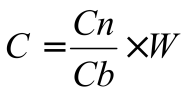 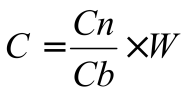 C 	- liczba punktów za cenę Cn	- najniższa cena ofertowaCb	- cena badanej ofertyW	- waga = 50%Ad. Kryterium doświadczenie zespołu – (0-40 pkt.)W niniejszym kryterium Zamawiający przyzna punkty za jakość (doświadczenie) członków zespołu projektowego przeznaczonego do wykonania zamówienia, kluczowych z punktu widzenia charakteru zamówienia. Oceniane doświadczenie odnosi się do najistotniejszych elementów zamówienia.  Zamawiający przyzna dodatkowe punkty za posiadane doświadczenie wskazane w „Opisie doświadczenia zespołu”, składanego wraz z ofertą. Podkryterium osób mających pełnić funkcje budowlane (0 – 10 pkt):Zamawiający będzie oceniał doświadczenie, jakie posiadają osoby wskazane przez Wykonawców do wykonania następujących funkcji:inspektor w branży konstrukcyjno-budowlanej; inspektor w branży instalacyjnej w zakresie sieci, instalacji i urządzeń cieplnych, wentylacyjnych, gazowych, wodociągowych i kanalizacyjnych; inspektor w branży instalacyjnej w zakresie sieci, instalacji i urządzeń elektrycznych i elektroenergetycznych;inspektor w branży instalacyjnej w zakresie sieci, instalacji i urządzeń telekomunikacyjnych.Wykonawcy zobowiązani są wskazać w treści opisu doświadczenia zespołu ilość usług w ww. zakresie, świadczonych przez poszczególne osoby, ze wskazaniem nazwy podmiotu zlecającego wykonanie ww. usług, nazwy inwestycji oraz podaniem wartości prac. Oceniane będzie doświadczenie osób, o których mowa powyżej w pkt 1)-4) polegające na pełnieniu ww. funkcji w ramach prac budowlanych przy obiektach kubaturowych o wartości prac co najmniej 4 mln PLN brutto.  Zamawiający przyzna punkty poprzez porównanie doświadczenia wskazanych osób pomiędzy ofertami. Porównanie zostanie dokonane oddzielnie dla każdej z ww. funkcji. Punkty po porównaniu doświadczenia, zostaną przyznane według następującego wzoru:P = Db/Dn x Wgdzie:P –  ilość punktów przyznanych za doświadczenie danej osoby;Db – ilość usług badanej osoby (jej doświadczenie);Dn – najwyższa ilość usług spośród badanych osób (najbardziej doświadczonej osoby spośród wszystkich ofert)W – waga (dla każdej funkcji wynosi 2,5%)Maksymalnie dla każdej funkcji można zdobyć 2,5 pkt, przy założeniu, że 1 pkt = 1%. Punkty zdobyte dla poszczególnych funkcji zostaną następnie zsumowane. Łącznie w ramach niniejszego podkryterium można zdobyć 10 pkt. Podkryterium osoby mającej pełnić funkcję kierownika projektu (0 – 6 pkt.)Zamawiający przyzna dodatkowe punkty, jeśli osoba wskazana jako kierownik projektu posiada doświadczenie ponad wymagane dla spełniania warunków udziału w postępowaniu  tj. ponad wymagany udział w realizacji 3 projektów o łącznej wartości projektów co najmniej  7.000.000,00 zł brutto, w tym co najmniej jeden o wartości 3.000.000,00 zł brutto.Zamawiający przyzna punkty poprzez porównanie doświadczenia wskazanych osób pomiędzy ofertami. Punkty po porównaniu doświadczenia, zostaną przyznane według następującego wzoru:P = Db/Dn x Wgdzie:P –  ilość punktów przyznanych za doświadczenie danej osoby;Db – ilość usług badanej osoby (jej doświadczenie);Dn – najwyższa ilość usług spośród badanych osób (najbardziej doświadczonej osoby spośród wszystkich ofert)W – waga (6 pkt.)W ramach niniejszego podkryterium można zdobyć 6 punktów. Podkryterium osoby mającej pełnić funkcję specjalisty ds. księgowych (0 – 6 pkt.)Zamawiający przyzna dodatkowe punkty, jeśli osoba wskazana jako specjalista ds. księgowych, posiada doświadczenie ponad wymagane dla spełniania warunków udziału w postępowaniu  tj. ponad wymagany udział w pełnieniu funkcji księgowego w co najmniej 3 projektach (tj. w fazie realizacji  i odbioru) o łącznej wartości projektów co najmniej 7.000.000,00 zł brutto, w tym co najmniej jednej o wartości 3.000.000,00 zł brutto.Zamawiający przyzna punkty poprzez porównanie doświadczenia wskazanych osób pomiędzy ofertami. Punkty po porównaniu doświadczenia, zostaną przyznane według następującego wzoru:P = Db/Dn x Wgdzie:P –  ilość punktów przyznanych za doświadczenie danej osoby;Db – ilość usług badanej osoby (jej doświadczenie);Dn – najwyższa ilość usług spośród badanych osób (najbardziej doświadczonej osoby spośród wszystkich ofert)W – waga (6 pkt.)W ramach niniejszego podkryterium można zdobyć 6 punktówPodkryterium osoby mającej pełnić funkcję specjalisty ds. rozliczeń  (0 – 6 pkt.)Zamawiający przyzna dodatkowe punkty, jeśli osoba wskazana jako specjalista ds. rozliczeń posiada doświadczenie ponad wymagane dla spełniania warunków udziału w postępowaniu  tj. ponad wymagany udział w pełnieniu funkcji osoby ds. rozliczeń w co najmniej 3 projektach (tj. w fazie realizacji i odbioru) o łącznej wartości projektów co najmniej 7.000.000,00 zł brutto, w tym co najmniej jeden o wartości 3.000.000,00 zł brutto.Zamawiający przyzna punkty poprzez porównanie doświadczenia wskazanych osób pomiędzy ofertami. Punkty po porównaniu doświadczenia, zostaną przyznane według następującego wzoru:P = Db/Dn x Wgdzie:P –  ilość punktów przyznanych za doświadczenie danej osoby;Db – ilość usług badanej osoby (jej doświadczenie);Dn – najwyższa ilość usług spośród badanych osób (najbardziej doświadczonej osoby spośród wszystkich ofert)W – waga (6 pkt.)W ramach niniejszego podkryterium można zdobyć 6 punktów.Podkryterium osoby mającej pełnić funkcję specjalisty ds. odbioru (0 – 6 pkt.)Zamawiający przyzna dodatkowe punkty, jeśli osoba wskazana jako specjalista ds. odbioru, posiada doświadczenie ponad wymagane dla spełniania warunków udziału w postępowaniu  tj. ponad wymagane dokonanie co najmniej dwóch usług odbioru prac aranżacyjnych i ekspozycyjnych o łącznej wartości ww. prac nie mniejszej niż 2 mln PLN brutto.Zamawiający przyzna punkty poprzez porównanie doświadczenia wskazanych osób pomiędzy ofertami. Punkty po porównaniu doświadczenia, zostaną przyznane według następującego wzoru:P = Db/Dn x Wgdzie:P –  ilość punktów przyznanych za doświadczenie danej osoby;Db – ilość usług badanej osoby (jej doświadczenie);Dn – najwyższa ilość usług spośród badanych osób (najbardziej doświadczonej osoby spośród wszystkich ofert)W – waga (6 pkt.)W ramach niniejszego podkryterium można zdobyć 6 punktówPodkryterium osoby mającej pełnić funkcję specjalisty ds. zamówień publicznych (0 – 6 pkt.)Zamawiający przyzna dodatkowe punkty, jeśli osoba wskazana jako specjalista ds. zamówień publicznych, posiada doświadczenie ponad wymagane dla spełniania warunków udziału w postępowaniu  tj. ponad wymagane doświadczenie w przygotowaniu i przeprowadzeniu przynajmniej 2 postępowań o udzielenie zamówienia publicznego, w tym jednego o wartości przekraczającej wartość określoną na podstawie art. 11 ust. 8 PZPZamawiający przyzna punkty poprzez porównanie doświadczenia wskazanych osób pomiędzy ofertami. Punkty po porównaniu doświadczenia, zostaną przyznane według następującego wzoru:P = Db/Dn x Wgdzie:P –  ilość punktów przyznanych za doświadczenie danej osoby;Db – ilość usług badanej osoby (jej doświadczenie);Dn – najwyższa ilość usług spośród badanych osób (najbardziej doświadczonej osoby spośród wszystkich ofert)W – waga (6 pkt.)W ramach niniejszego podkryterium można zdobyć 6 punktówAd. Kryterium społecznego  (0 – 10 pkt.)Wykonawca deklaruje w ofercie (w Formularzu Ofertowym – wzór stanowi załącznik nr 1 do SIWZ) ile osób, spośród wszystkich skierowanych do wykonania zamówienia a określonych w Rozdziale V ust. 2 pkt. b. SIWZ, będzie zatrudnionych w pełnym wymiarze czasu pracy na podstawie umowy o pracę – art. 22 §1 Kodeksu pracy. Zamawiający przyzna punkty w ramach tego kryterium według następujących zasad: Za każdą osobę uczestniczącą w realizacji zamówienia i zatrudnioną przez Wykonawcę lub podwykonawcę w pełnym wymiarze czasu pracy na podstawie umowy o pracę Wykonawca otrzyma 2,5 punktu.Wykonawca, który nie zadeklaruje, że zatrudni pracowników na podstawie umowy o pracę lub zadeklaruje, że nie zatrudni żadnego pracownika na podstawie umowy o pracę otrzyma w tym kryterium 0 punktów. Uwaga:W przypadku złożenia w ofercie deklaracji zatrudnienia określonej liczby osób, wykonawca będzie zobowiązany przestrzegać tego zobowiązania w toku realizacji zamówienia pod rygorem zastosowania przez Zamawiającego kar umownych przewidzianych za nienależyte wykonanie zamówienia.W celu weryfikacji realizacji ww. zobowiązania, wykonawca będzie zobowiązany do comiesięcznego raportowania stanu zatrudnienia przez cały okres realizacji zamówienia, w terminie do 10 dnia każdego miesiąca. Na każde żądanie Zamawiającego, w terminie do 2 dni roboczych i w formie przez Zamawiającego określonej, wykonawca będzie zobowiązany udzielić wyjaśnień w powyższym zakresie.Maksymalna ilość punktów w tym kryterium to 10 pkt.Punkty w poszczególnych kryteriach zostaną zaokrąglone do dwóch miejsc po przecinku. Za najkorzystniejszą zostanie uznana oferta Wykonawcy, który spełni wszystkie postawione w niniejszej SIWZ warunki oraz uzyska łącznie największą liczbę punktów stanowiących sumę punktów przyznanych w ramach każdego z podanych kryteriów i podkryteriówZamawiający nie przewiduje aukcji elektronicznej.INFORMACJE O FORMALNOŚCIACH, JAKICH NALEŻY DOPEŁNIĆ PO WYBORZE OFERTY W CELU ZAWARCIA UMOWYW przypadku, gdy zostanie wybrana jako najkorzystniejsza oferta Wykonawców wspólnie ubiegających się o udzielenie zamówienia, Wykonawca przed podpisaniem umowy na wezwanie Zamawiającego przedłoży umowę regulującą współpracę Wykonawców, w której m.in. zostanie określony pełnomocnik uprawniony do kontaktów z Zamawiającym oraz do wystawiania dokumentów związanych z płatnościami.Wykonawca przed podpisaniem umowy przedłoży aktualną, opłaconą polisę ubezpieczeniową w zakresie prowadzonej działalności, w postaci papierowej zatwierdzonej za zgodność z oryginałem przez osobę upoważnioną.O terminie złożenia dokumentu, o którym mowa w pkt 1. Zamawiający powiadomi Wykonawcę odrębnym pismem.ZABEZPIECZENIE NALEŻYTEGO WYKONANIA UMOWY17.1. Wykonawca przed podpisaniem umowy, zobowiązany jest do wniesienia zabezpieczenia należytego wykonania umowy na kwotę stanowiącą 5% ceny brutto podanej w ofercie lub kilku następujących formach( do wyboru ):1)pieniądzu, przelewem na wskazany przez Zamawiającego rachunek bankowy.2)poręczeniach bankowych,3)poręczeniach pieniężnych spółdzielczych kas oszczędnościowo – kredytowych,4)gwarancjach bankowych,5)gwarancjach ubezpieczeniowych,6)poręczeniach udzielanych przez  podmioty, o których mowa w art. 6b ust 5 pkt 2 ustawy o utworzeniu Polskiej Agencji Rozwoju Przedsiębiorczości.17.2. Zamawiający nie wyraża zgody na wniesienie zabezpieczenia w formach przewidzianych w art. 148 ust.2 ustawy prawo zamówień publicznych17.3. W przypadku wniesienia wadium w pieniądzu Wykonawca może wyrazić zgodę na zaliczenie kwoty wadium na poczet zabezpieczenia.17.4. W przypadku wniesienia zabezpieczenia należytego wykonania umowy w formie innej niż w pieniądzu, przed podpisaniem umowy Wykonawca jest zobowiązany przedstawić do akceptacji Zamawiającemu treść dokumentu gwarancji (bankowej lub ubezpieczeniowej) lub poręczenia.17.5. Zamawiający zwróci zabezpieczenie należytego wykonania umowy w terminie i na warunkach określonych we wzorze umowy17.6. W przypadku nieprzedłużenia lub niewniesienia nowego zabezpieczenia najpóźniej na 30 dni przed upływem terminu ważności dotychczasowego zabezpieczenia wniesionego w innej formie niż w pieniądzu, Zamawiający zmienia formę na zabezpieczenie w pieniądzu, poprzez wypłatę kwoty z dotychczasowego zabezpieczenia.17.7. Wypłata, o której mowa w pkt 17.6. siwz następuje nie później niż w ostatnim dniu ważności dotychczasowego zabezpieczenia.WZÓR UMOWYWzór umowy został określony w Załączniku nr 6 do SIWZ.POUCZENIE O ŚRODKACH OCHRONY PRAWNEJWykonawcom, a także innym podmiotom, którzy mają interes w uzyskaniu zamówienia oraz ponieśli lub mogli ponieść szkodę w wyniku naruszenia przez zamawiającego przepisów ustawy przysługują środki ochrony prawnej, na zasadach szczegółowo opisanych w dziale VI ustawy. Wobec ogłoszenia oraz SIWZ środki ochrony prawnej przysługują również organizacjom wpisanym na listę organizacji uprawnionych do wnoszenia środków ochrony prawnej, prowadzoną przez Prezesa Urzędu Zamówień Publicznych.Odwołanie do Krajowej Izby Odwoławczej przysługuje wyłącznie wobec następujących czynności: określenia warunków udziału w postępowaniu, wykluczenia odwołującego z postępowania o udzielenie zamówienia, odrzucenia oferty odwołującego, opisu przedmiotu zamówienia, wyboru najkorzystniejszej oferty. W pozostałym zakresie Wykonawca może poinformować zamawiającego o niezgodnej z przepisami ustawy czynności podjętej przez niego lub zaniechaniu czynności, do której jest on zobowiązany na podstawie ustawy.Wykonawca może w terminie przewidzianym do wniesienia odwołania poinformować zamawiającego o niezgodnej z przepisami ustawy czynności podjętej przez niego lub zaniechaniu czynności, do której jest on zobowiązany na podstawie ustawy, na które nie przysługuje odwołanie.Więcej informacji o sposobie wnoszenia środków ochrony prawnej znajduje się na stronie Urzędu Zamówień Publicznych: www.uzp.gov.pl. INFORMACJE DODATKOWEZamawiający nie przewiduje zwrotu kosztów udziału w postępowaniu.Zamawiający nie stawia wymagań związanych z realizacją zamówienia określonych w art. 29 ust. 3a i 4 ustawy.Zamawiający nie zastrzega obowiązku osobistego wykonania przez Wykonawcę kluczowych części zamówienia.ZAŁĄCZNIKI DO SIWZ1.Formularz oferty;2.Formularz oświadczenia o niepodleganiu wykluczeniu  oraz  spełnieniu warunków udziału w postępowaniu;3.Formularz wykaz usług 4.Formularz opis doświadczenie zespołu 5.Formularz opis doświadczenia zespołu6.Wzór umowy;7.Dokumentacja projektowa8. zarys scenariusza ekspozycji stałych i programu kulturowego „Skrzydła i Ludzie XX wieku”.Załącznik nr 1 do SIWZ OFERTAOdpowiadając na ogłoszenie o zamówieniu na pełnienie funkcji zarządzającego procesem inwestycyjnym, polegającej na zarządzaniu całością zadań mających za cel realizację inwestycji pod nazwą: Rewaloryzacja zespołu zabytkowych budowli inżynieryjnych dawnego lotniska Rakowice-Czyżyny wraz z adaptacją na potrzeby Muzeum Lotnictwa Polskiego w Krakowie, działając w imieniu i na rzecz Wykonawcy/Wykonawców wspólnie ubiegających się o udzielenie zamówienia:składamy ofertę w przedmiotowym postępowaniu o udzielenie zamówienia publicznego:oferujemy wykonanie zamówienia za cenę ……………………… PLN netto, podatek VAT ……%, co stanowi cenę oferty brutto: ………………………………. PLN.na cenę brutto składają się następujące wynagrodzenia częściowe:za wykonanie usług określonych w Rozdziale III pkt. a) – y): ……………………… PLN netto, podatek VAT ……%, co stanowi cenę oferty brutto: ………………………………. PLNza wykonanie usług określonych w Rozdziale III pkt. z) – oo): ……………………… PLN netto, podatek VAT ……%, co stanowi cenę oferty brutto: ………………………………. PLNZobowiązujemy się do zatrudnienia ……….. osób spośród wskazanych w Rozdziale V ust. 2 lit. b. na umowę o pracę w pełnym wymiarze. Zatrudnione zostaną następujące osoby:………………………………………………………………………… funkcja: ……………………………………………………………………………………………………………………………………… funkcja: ……………………………………………………………………………………………………………………………………… funkcja: ……………………………………………………………………………………………………………………………………… funkcja: ……………………………………………………………………………………………………………………………………… funkcja: ……………………………………………………………(jeśli dotyczy)uważamy się za związanych niniejszą ofertą przez okres wskazany w specyfikacji istotnych warunków zamówienia;zobowiązujemy się w przypadku wyboru naszej oferty do zawarcia umowy w miejscu i terminie wskazanym przez Zamawiającego na warunkach zawartych we wzorze umowy stanowiącym załącznik do SIWZ;oświadczamy, że niniejsza oferta oraz wszelkie załączniki do niej są jawne i nie zawierają informacji stanowiących tajemnicę przedsiębiorstwa w rozumieniu przepisów o zwalczaniu nieuczciwej konkurencji za wyjątkiem następujących informacji: 	 
	
	Wszelką korespondencję związaną z niniejszym postępowaniem należy kierować na:imię i nazwisko/firma: 	adres: 	e-mail: 	Osoba do kontaktu: 		tel.: 	Oferta została złożona na ……… zapisanych stronach.	miejscowość, data	podpis(y) osób(y) upoważnionej(ych) 	do reprezentowania WykonawcyZałącznik nr 2 do SIWZOŚWIADCZENIE o niepodleganiu wykluczeniu oraz spełnianiu warunków udziału w postępowaniuDziałając w imieniu:nazwa (firma) podmiotu: 	adres podmiotu: 	składając ofertę w postępowaniu na pełnienie funkcji zarządzającego procesem inwestycyjnym, polegającej na zarządzaniu całością zadań mających za cel realizację inwestycji pod nazwą: Rewaloryzacja zespołu zabytkowych budowli inżynieryjnych dawnego lotniska Rakowice-Czyżyny wraz z adaptacją na potrzeby Muzeum Lotnictwa Polskiego w Krakowie, oświadczam, że podmiot, który reprezentuję:nie podlega wykluczeniu z postępowania na podstawie art. 22 ust. 1 i 5 ustawy z dnia 29 stycznia 2004 r. Prawo zamówień publicznych (tekst jednolity: Dz.U. z 2015 r. poz. 2164 z późn. zm.),spełnia warunki udziału w postępowaniu, opisane w punkcie 5.2 specyfikacji istotnych warunków zamówienia.Jednocześnie oświadczam, że podmiot, który reprezentuję:jest/nie jest małym lub średnim przedsiębiorcą;polega na zdolnościach następujących innych podmiotów w celu potwierdzenia spełniania warunków udziału w postępowaniu:nazwa (firma) podmiotu: 	adres podmiotu: 	zakres warunków udziału w postępowaniu, w zakresie których Wykonawca polega na zdolnościach podmiotu trzeciego: 	zamierza powierzyć następującym podwykonawcom następujące części zamówienia:nazwa (firma) podwykonawcy: 	adres podwykonawcy: 	zakres prac: 		miejscowość, data	podpis(y) osób(y) upoważnionej(ych) 	do reprezentowania WykonawcyZałącznik nr 3 do SIWZ WYKAZ USŁUGw zakresie niezbędnym do wykazania spełniania warunku dotyczącego doświadczenia (zgodnie z rozdziałem V ust 2 pkt a SIWZ)Uwaga – oświadczenie składane po złożeniu oferty, na wezwanie Zamawiającego	miejscowość, data	podpis(y) osób(y) upoważnionej(ych) 	do reprezentowania WykonawcyZałącznik nr 1a do SIWZOPIS DOŚWIADCZENIA ZESPOŁU(wzór)Podkryterium osób mających pełnić funkcje budowlaneInspektor w branży konstrukcyjno budowlanej: Inspektor w branży instalacyjnej w zakresie sieci, instalacji i urządzeń cieplnych, wentylacyjnych, gazowych, wodociągowych i kanalizacyjnych; Inspektor w branży instalacyjnej w zakresie sieci, instalacji i urządzeń elektrycznych i elektroenergetycznych;Inspektor w branży instalacyjnej w zakresie sieci, instalacji i urządzeń telekomunikacyjnych;Podkryterium osoby mającej pełnić funkcję kierownika projektuNa szarym tle należy wpisać projekty, które są wskazywane na potwierdzenie spełniania warunku udziału w postępowaniu. W dalszych polach należy wskazać doświadczenie wykraczające poza wymagane doświadczenie minimalne, na potrzeby oceny oferty w ramach kryterium jakości zespołu. Podkryterium osoby mającej pełnić funkcję specjalisty ds. rozliczeńNa szarym tle należy wpisać projekty, które są wskazywane na potwierdzenie spełniania warunku udziału w postępowaniu. W dalszych polach należy wskazać doświadczenie wykraczające poza wymagane doświadczenie minimalne, na potrzeby oceny oferty w ramach kryterium jakości zespołu. Podkryterium osoby mającej pełnić funkcję specjalisty ds. księgowychNa szarym tle należy wpisać projekty, które są wskazywane na potwierdzenie spełniania warunku udziału w postępowaniu. W dalszych polach należy wskazać doświadczenie wykraczające poza wymagane doświadczenie minimalne, na potrzeby oceny oferty w ramach kryterium jakości zespołu. Podkryterium osoby mającej pełnić funkcję specjalisty ds. zamówień publicznychNa szarym tle należy wpisać projekty, które są wskazywane na potwierdzenie spełniania warunku udziału w postępowaniu. W dalszych polach należy wskazać doświadczenie wykraczające poza wymagane doświadczenie minimalne, na potrzeby oceny oferty w ramach kryterium jakości zespołu. Podkryterium osoby mającej pełnić funkcję specjalisty ds. odbioruNa szarym tle należy wpisać projekty, które są wskazywane na potwierdzenie spełniania warunku udziału w postępowaniu. W dalszych polach należy wskazać doświadczenie wykraczające poza wymagane doświadczenie minimalne, na potrzeby oceny oferty w ramach kryterium jakości zespołu. 	miejscowość, data	podpis(y) osób(y) upoważnionej(ych) 	do reprezentowania WykonawcyZałącznik nr 4 do SIWZ WYKAZ OSÓBw zakresie niezbędnym do wykazania spełniania warunku dotyczącego osób, które wykonawca skieruje do wykonania zamówienia (zgodnie z rozdziałem V pkt 2 ppkt b SIWZ)Uwaga – oświadczenie składane po złożeniu oferty, na wezwanie ZamawiającegoOsoba która, będzie pełnić funkcję inspektora branżowego:Imię i nazwisko – 	Podstawa dysponowania – 	Uprawnienia budowlane z branży konstrukcyjno-budowlanej – 	Osoba która, będzie pełnić funkcję projektanta branżowego:Imię i nazwisko – 	Podstawa dysponowania – 	Uprawnienia budowlane z branży instalacyjnej w zakresie sieci, instalacji i urządzeń cieplnych, wentylacyjnych, gazowych, wodociągowych i kanalizacyjnych – 	Osoba która, będzie pełnić funkcję projektanta branżowego:Imię i nazwisko – 	Podstawa dysponowania – 	Uprawnienia budowlane z branży instalacyjnej w zakresie sieci, instalacji i urządzeń elektrycznych i elektroenergetycznych – 	Osoba która, będzie pełnić funkcję projektanta branżowego:Imię i nazwisko – 	Podstawa dysponowania – 	Uprawnienia budowlane w branży instalacyjnej w zakresie sieci, instalacji i urządzeń telekomunikacyjnych – 	Osoba, która będzie pełnić funkcję Kierownika Projektu:Osoba pełniąca funkcję Specjalisty ds. rozliczeńOsoba pełniąca funkcję Specjalisty ds. księgowychOsoba pełniąca funkcję specjalisty ds. zamówień publicznychSpecjalista ds. odbioru	miejscowość, data	podpis(y) osób(y) upoważnionej(ych) 	do reprezentowania WykonawcyZałącznik nr 5 do SIWZOŚWIADCZENIE o przynależności lub braku przynależności do grupy kapitałowejUwaga – oświadczenie składane po złożeniu oferty, w terminie 3 dni po opublikowaniu przez Zamawiającego informacji z otwarcia ofertDziałając w imieniu:nazwa (firma) podmiotu: 	adres podmiotu: 	w związku ze złożeniem oferty w postępowaniu na pełnienie funkcji zarządzającego procesem inwestycyjnym, oświadczam, że podmiot, który reprezentuję:nazwa (firma) Wykonawcyadres siedziby WykonawcyLp.Podmiot, na rzecz którego usługa była wykonywanaData wykonania usługiOpis usługiNazwa podmiotu wykonującego usługę1.2.3.4. 5.6.Imię i nazwisko, nr uprawnień: ……………………………………………………………………………………………………………Imię i nazwisko, nr uprawnień: ……………………………………………………………………………………………………………Lp.Opis1.Funkcja:	Okres pełnienia funkcji: 	Nazwa inwestycji: 	Podmiot zlecający: ………………………………………………………………………………………………………………………Wartość prac: 	2.Funkcja:	Okres pełnienia funkcji: 	Nazwa inwestycji: 	Podmiot zlecający: ………………………………………………………………………………………………………………………Wartość prac: 	……Imię i nazwisko, nr uprawnień: ……………………………………………………………………………………………………………Imię i nazwisko, nr uprawnień: ……………………………………………………………………………………………………………Lp.Opis1.Funkcja:	Okres pełnienia funkcji: 	Nazwa inwestycji: 	Podmiot zlecający: ………………………………………………………………………………………………………………………Wartość prac: 	2.Funkcja:	Okres pełnienia funkcji: 	Nazwa inwestycji: 	Podmiot zlecający: ………………………………………………………………………………………………………………………Wartość prac: 	……Imię i nazwisko, nr uprawnień: ……………………………………………………………………………………………………………Imię i nazwisko, nr uprawnień: ……………………………………………………………………………………………………………Lp.Opis1.Funkcja:	Okres pełnienia funkcji: 	Nazwa inwestycji: 	Podmiot zlecający: ………………………………………………………………………………………………………………………Wartość prac: 	2.Funkcja:	Okres pełnienia funkcji: 	Nazwa inwestycji: 	Podmiot zlecający: ………………………………………………………………………………………………………………………Wartość prac: 	……Imię i nazwisko, nr uprawnień: ……………………………………………………………………………………………………………Imię i nazwisko, nr uprawnień: ……………………………………………………………………………………………………………Lp.Opis1.Funkcja:	Okres pełnienia funkcji: 	Nazwa inwestycji: 	Podmiot zlecający: ………………………………………………………………………………………………………………………Wartość prac: 	2.Funkcja:	Okres pełnienia funkcji: 	Nazwa inwestycji: 	Podmiot zlecający: ………………………………………………………………………………………………………………………Wartość prac: 	……Imię i nazwisko: …………………………………………………………………………………………………………………………………...Imię i nazwisko: …………………………………………………………………………………………………………………………………...Lp.Opis1.Funkcja:	Okres pełnienia funkcji: 	Nazwa projektu: 	Beneficjent: …………………………………………………………………………………………………………………………………Wartość projektu: 	Prowadzona dokumentacja zarządcza: TAK/NIE2.Funkcja:	Okres pełnienia funkcji: 	Nazwa projektu: 	Beneficjent: …………………………………………………………………………………………………………………………………Wartość projektu: 	Prowadzona dokumentacja zarządcza: TAK/NIE3. Funkcja:	Okres pełnienia funkcji: 	Nazwa projektu: 	Beneficjent: …………………………………………………………………………………………………………………………………Wartość projektu: 	Prowadzona dokumentacja zarządcza: TAK/NIE4.Funkcja:	Okres pełnienia funkcji: 	Nazwa projektu: 	Beneficjent: …………………………………………………………………………………………………………………………………Wartość projektu: 	Prowadzona dokumentacja zarządcza: TAK/NIE……Imię i nazwisko: …………………………………………………………………………………………………………………………………...Imię i nazwisko: …………………………………………………………………………………………………………………………………...Lp.Opis1.Funkcja:	Okres pełnienia funkcji: 	Nazwa projektu: 	Beneficjent: …………………………………………………………………………………………………………………………………Wartość projektu: 	Prowadzona Dokumentacja dot. sprawozdawczości i raportowania: TAK/NIE2.Funkcja:	Okres pełnienia funkcji: 	Nazwa projektu: 	Beneficjent: …………………………………………………………………………………………………………………………………Wartość projektu: 	Prowadzona Dokumentacja dot. sprawozdawczości i raportowania: TAK/NIE3.Funkcja:	Okres pełnienia funkcji: 	Nazwa projektu: 	Beneficjent: …………………………………………………………………………………………………………………………………Wartość projektu: 	Prowadzona Dokumentacja dot. sprawozdawczości i raportowania: TAK/NIE4.Funkcja:	Okres pełnienia funkcji: 	Nazwa projektu: 	Beneficjent: …………………………………………………………………………………………………………………………………Wartość projektu: 	Prowadzona Dokumentacja dot. sprawozdawczości i raportowania: TAK/NIE……Imię i nazwisko: …………………………………………………………………………………………………………………………………...Imię i nazwisko: …………………………………………………………………………………………………………………………………...Lp.Opis1.Funkcja:	Nazwa postępowania: 	Zamawiający: 	Wartość zamówienia: 	2.Funkcja:	Nazwa postępowania: 	Zamawiający: 	Wartość zamówienia: 	3.Funkcja:	Nazwa postępowania: 	Zamawiający: 	Wartość zamówienia: 	4.Funkcja:	Nazwa postępowania: 	Zamawiający: 	Wartość zamówienia: 	……Imię i nazwisko: …………………………………………………………………………………………………………………………………...Imię i nazwisko: …………………………………………………………………………………………………………………………………...Lp.Opis1.Nazwa postępowania: 	Zamawiający: 	Czy zamówienie przekracza „progi unijne”: 	2.Nazwa postępowania: 	Zamawiający: 	Czy zamówienie przekracza „progi unijne”: 	3.Nazwa postępowania: 	Zamawiający: 	Czy zamówienie przekracza „progi unijne”: 	……Imię i nazwisko: …………………………………………………………………………………………………………………………………...Imię i nazwisko: …………………………………………………………………………………………………………………………………...Lp.Opis1.Nazwa inwestycji: 	Zamawiający: 	Wartość odebranych prac: 	2.Nazwa inwestycji: 	Zamawiający: 	Wartość odebranych prac: 	3.Nazwa inwestycji: 	Zamawiający: 	Wartość odebranych prac: 	……Imię i nazwisko: …………………………………………………………………………………………………………………………………...Podstawa dysponowania:Posiadany certyfikat:znajomość zasad realizacji Programu Operacyjnego Infrastruktura i Środowisko 2014 – 2020, w tym wytycznych i podręczników dla beneficjentów: TAK/NIEImię i nazwisko: …………………………………………………………………………………………………………………………………...Podstawa dysponowania:Posiadany certyfikat:znajomość zasad realizacji Programu Operacyjnego Infrastruktura i Środowisko 2014 – 2020, w tym wytycznych i podręczników dla beneficjentów: TAK/NIELp.Opis1.Funkcja:	Okres pełnienia funkcji: 	Nazwa projektu: 	Beneficjent: …………………………………………………………………………………………………………………………………Wartość projektu: 	Prowadzona dokumentacja zarządcza: TAK/NIE2.Funkcja:	Okres pełnienia funkcji: 	Nazwa projektu: 	Beneficjent: …………………………………………………………………………………………………………………………………Wartość projektu: 	Prowadzona dokumentacja zarządcza: TAK/NIE3. Funkcja:	Okres pełnienia funkcji: 	Nazwa projektu: 	Beneficjent: …………………………………………………………………………………………………………………………………Wartość projektu: 	Prowadzona dokumentacja zarządcza: TAK/NIEImię i nazwisko: …………………………………………………………………………………………………………………………………...Podstawa dysponowania: znajomość zasad realizacji Programu Operacyjnego Infrastruktura i Środowisko 2014 – 2020, w tym wytycznych i podręczników dla beneficjentów: TAK/NIEImię i nazwisko: …………………………………………………………………………………………………………………………………...Podstawa dysponowania: znajomość zasad realizacji Programu Operacyjnego Infrastruktura i Środowisko 2014 – 2020, w tym wytycznych i podręczników dla beneficjentów: TAK/NIELp.Opis1.Funkcja:	Okres pełnienia funkcji: 	Nazwa projektu: 	Beneficjent: …………………………………………………………………………………………………………………………………Wartość projektu: 	Prowadzona Dokumentacja dot. sprawozdawczości i raportowania: TAK/NIE2.Funkcja:	Okres pełnienia funkcji: 	Nazwa projektu: 	Beneficjent: …………………………………………………………………………………………………………………………………Wartość projektu: 	Prowadzona Dokumentacja dot. sprawozdawczości i raportowania: TAK/NIE3.Funkcja:	Okres pełnienia funkcji: 	Nazwa projektu: 	Beneficjent: …………………………………………………………………………………………………………………………………Wartość projektu: 	Prowadzona Dokumentacja dot. sprawozdawczości i raportowania: TAK/NIEImię i nazwisko: …………………………………………………………………………………………………………………………………...Wykształcenie/uprawnienia:znajomość zasad realizacji Programu Operacyjnego Infrastruktura i Środowisko 2014 – 2020, w tym wytycznych i podręczników dla beneficjentów: TAK/NIEPodstawa dysponowania:Imię i nazwisko: …………………………………………………………………………………………………………………………………...Wykształcenie/uprawnienia:znajomość zasad realizacji Programu Operacyjnego Infrastruktura i Środowisko 2014 – 2020, w tym wytycznych i podręczników dla beneficjentów: TAK/NIEPodstawa dysponowania:Lp.Opis1.Funkcja:	Nazwa postępowania: 	Zamawiający: 	Wartość zamówienia: 	2.Funkcja:	Nazwa postępowania: 	Zamawiający: 	Wartość zamówienia: 	3.Funkcja:	Nazwa postępowania: 	Zamawiający: 	Wartość zamówienia: 	Imię i nazwisko: …………………………………………………………………………………………………………………………………...Posiadane wykształcenie:Podstawa dysponowania:Imię i nazwisko: …………………………………………………………………………………………………………………………………...Posiadane wykształcenie:Podstawa dysponowania:Lp.Opis1.Nazwa postępowania: 	Zamawiający: 	Czy zamówienie przekracza „progi unijne”: 	2.Nazwa postępowania: 	Zamawiający: 	Czy zamówienie przekracza „progi unijne”: 	Imię i nazwisko: …………………………………………………………………………………………………………………………………...Podstawa dysponowania:Imię i nazwisko: …………………………………………………………………………………………………………………………………...Podstawa dysponowania:Lp.Opis1.Nazwa inwestycji: 	Zamawiający: 	Wartość odebranych prac: 	2.Nazwa inwestycji: 	Zamawiający: 	Wartość odebranych prac: 	